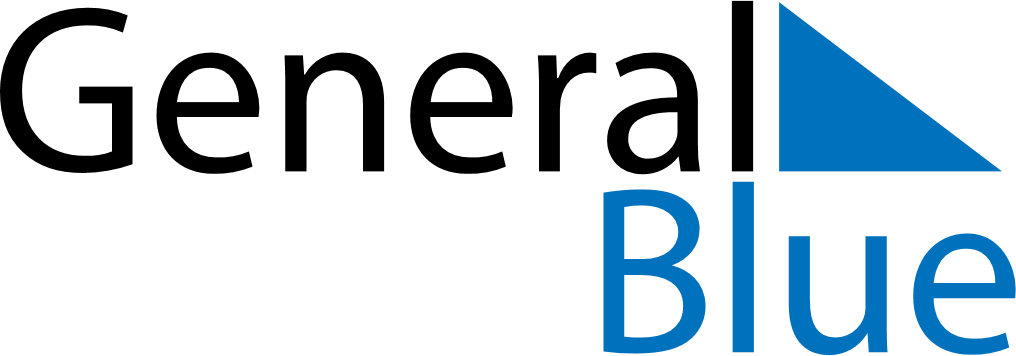 May 2021May 2021May 2021May 2021Svalbard and Jan MayenSvalbard and Jan MayenSvalbard and Jan MayenMondayTuesdayWednesdayThursdayFridaySaturdaySaturdaySunday112Labour DayLabour Day34567889Liberation DayLiberation Day1011121314151516Ascension Day1718192021222223Constitution DayPentecost2425262728292930Whit Monday31